LO MEJOR DE INDIA12D/11N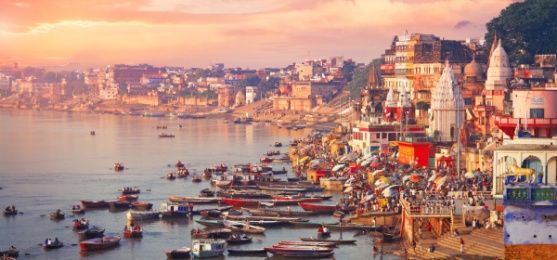 PRECIO INCLUYE:Traslados en transporte con aire acondicionado11 noches de alojamiento en régimen de alojamiento y desayunos.Subida en lomo de elefante al Fuerte Amber, Jaipur. (Sujeto a Disponibilidad)Guía acompañante de habla español desde Delhi, Agra, Jaipur, Jodhpur y Udaipur.Guía local de habla español en Varanasi.Paseo en barco en lago de UdaipurPaseo en barco en rio Ganges en Varanasi. (Sujeto a la nivel del agua)Entradas en los monumentos (Visita una vez).Guía acompañante de habla Español.Impuestos locales y el servicio de tasas, aplicados en estos momentos.EL PRECIO NO INCLUYE:Boleto aéreo internacional.Visado ni tramite del mismo: https://indianvisaonline.gov.in/visa/index.html.Bebidas (alcohólicas y/o no alcohólicas) Cena en fechas festivas.Todo extra no mencionado en el itinerario.Seguro de viaje.HOTELES PREVISTOS O SIMILARESPRECIOS POR PERSONA EN DÓLARES:SUPLEMENTOS:Media Pensión: 11 cenas y Pensión Completa: 11 almuerzos y 11 cenas.**Los almuerzos y cenas estarán en Restaurantes Locales / HotelesBebidas no incluidas (alcohólicas / no alcohólicas)Tarifa Neta por pasajero. Tarifa puede variar de acuerdo a los impuestos que graben a la fecha.ITINERARIODía 01 Llegada Delhi (Check in 14:00 horas)A su llegada en Delhi, se les dará una bienvenida tradicional. Delhi, una de las ciudades más antiguas del mundo, tiene un excelente ambiente de una ciudad vieja en la Vieja Delhi, y la moderna en Nueva Delhi. La perfecta combinación de mundos viejos y nuevos la convierten en una opción fascinante de explorar. Traslado al hotel. Alojamiento en el hotel. Día 02 DelhiDesayuno. Por la mañana, visita en tour privado del Vieja Delhi. El recorrido incluye la visita de Jama Masjid, con su inmenso patio y cúpulas de mármol. Recorrido por la zona del Fuerte Rojo y Chandni Chowk, formado por un laberinto de callejones. También se visitará el Raj Ghat (Tumba simbólica o Memorial de Mahatma Gandhi). Por la tarde, visita en tour privado de Nueva Delhi, parte moderna de la ciudad construida por los ingleses en el año 1911 como sede administrativa del British Raj. El recorrido incluye Puerta de la India; Qutub Minar, Rashtrapati Bhawan, antigua Residencia del Virrey y hoy Palacio Presidencial, zona de las Embajadas y sus principales calles y avenidas. Para concluir se visitará el Templo Sikh donde podrán asistir a una ceremonia religiosa.Día 03 Delhi – Agra (205 kms / 04½ horas) 	Desayuno.  Salida por carretera hacia  Agra. Llegada en Agra y traslado al hotel. Agra es una ciudad a orillas del río Yamuna en el estado norteño de Uttar Pradesh. Se encuentra a 206 kilómetros al sur de la capital nacional, Nueva Delhi. Agra es una de las ciudades más pobladas de Uttar Pradesh. Alojamiento en el hotel.Día 04 AgraDesayuno. Por la mañana visita del Taj Mahal (cerrado los viernes), el monumento más fascinante y hermoso de la India. El Taj Mahal fue completado en 1653 DC por el Emperador Mogol Shah Jahan en memoria de su reina favorita, Mumtaz Mahal. Este monumento perfectamente simétrico tomó 22 años de trabajos forzados y 20,000 trabajadores, albañiles y joyeros para la construcción y se encuentra en medio de jardines. También visita al Fuerte de Agra, una imponente fortaleza en las orillas del río Yamuna, construida por el Emperador Mogol Akbar, en 1565 DC. Alojamiento en el hotel.Día 05 Agra – Fatehpur Sikri – Jaipur Desayuno. Terminado la misma salida en vehículo privado hacía Jaipur, realizando una parada a 40 Kms de Agra para visitar la bella ciudad mogol de Fatehpur Sikri. Se trata de una de las más bellas ciudades desiertas de India. La fundación de ésta ciudad “Fantasma” fue dedicada por el Emperador Akbar al Santo Salim Chisti, quién le bendijo y vaticinó el nacimiento de su hijo. En agradecimiento, Akbar construyó la ciudad en el año 1569. Tras un breve espacio de tiempo, la ciudad fue abandonada por falta de agua. Terminada la visita, seguirán por carretera hacía Jaipur. Llegada a Jaipur y traslado al Hotel. Alojamiento en el hotel.Día 06 Jaipur – Amber – Jaipur Desayuno. Por la mañana visita al Fuerte Amber donde disfrutarán de un paseo en elefante. El Fuerte Amber, situado en una colina pintoresca y resistente, es una fascinante mezcla de arquitectura Hindú y Mogol. Después darán un paseo por el bellamente restaurado Jal Mahal, un antiguo pabellón real del placer. Por la tarde visita del Palacio de la Ciudad y el museo. Visita al Hawa Mahal o el Palacio de los Vientos, la fachada de cinco pisos y 593 celosías de ventanas de cedazo de piedra, un emblema de la ciudad de Jaipur. También visita al Jantar Mantar o el Observatorio Astronómico. Este es el mayor y mejor conservado de los cinco observatorios construidos por Jai Singh II en diferentes partes del país. Explorarán los exóticos ‘bazares’ de Jaipur para descubrir la riqueza artística de la región. Luego irán a conocer el Templo de Birla para ver el ritual nocturno de culto religioso ceremonia Aarti.  Alojamiento en el hotel.Día 07 Jaipur – Jodhpur   Desayuno. Por la mañana, salida hacia Jodhpur, ciudad del siglo XV. También es conocida como la “Ciudad Azul” debido a las hermosas casas pintadas con el color índigo. A la llegada, traslado al hotel. Por la tarde visitaremos la fortaleza de Meherangarh, que era inexpugnable por la base rocosa que la rodea por todos sus lados. Dentro de los muros están los palacios reales, con joyas de incalculable valor, y una impresionante colección de armas. También puede visitar Jaswant Thada, el monumento de mármol blanco de Maharajá Jaswant Singh II construyó en 1899. Alojamiento en el Hotel.Día 08 Jodhpur – Ranakpur – Udiapur  Desayuno. Por la mañana, salida hacia Udaipur visitando durante el camino Ranakpur, gran recinto construido en mármol blanco durante el siglo XV, complejo con 29 salas y varios templos jainíes (disciplina religiosa que apareció cerca del siglo VI a. de C.).  Udaipur combina la belleza real con las asociaciones pintorescas de una historia grande y gloriosa. Se encuentra en un valle, en medio de verdes colinas y a la orillas de Lago Pichola de color azul. A la llegada, traslado a su hotel. Alojamiento en el Hotel.Día 09 Udaipur Desayuno. Por la mañana, visita de la ciudad incluyendo el Palacio de la Ciudad, majestuoso Palacio residencia de los Maharajas de Udaipur en la orilla del Lago Pichola. A continuación conoceremos el templo Jagdish, dedicado a Vishnu, y los bellos jardines de Sahelion-Ki-Bari así como el museo Bhartiya Lok Kala Mandal. En la tarde disfrutaremos de un paseo en bote por el Lago Pichola y visitar la Isla Jag Mandir. Regreso al hotel. Alojamiento.Día 10 Udaipur / Delhi / Varanasi (Por vuelo) Desayuno. A hora prevista traslado al aeropuerto para coger el vuelo hacia Varanasi vía Delhi. Llegada en Varanasi - la ciudad de las "Mil escalinatas" y además, la más sagrada de la India. Nos sentiremos más cerca de Shiva, atrapados por un ambiente que deja la una profunda huella en el visitante.” Por la tarde nos acercaremos a los ghats para presenciar la ceremonia Aarti (ceremonia de adoración al río), inconfundible e única. Alojamiento en el hotel. Día 11 Varanasi o Benarés Al amanecer, paseo en barco por el Río Ganges. Una barca de remos lleva a los visitantes hacía distintos ghats para tener una mejor vista de varios ghats sin molestar a los peregrinos. Regreso al hotel, desayuno y tiempo libre para refrescarse. Por la tarde, excursión a Sarnath. Un pueblo Budista situado a unos 14 Kms. de Benarés donde el fundador del Budismo “Dios Buda” dio su primer sermón. La estupa - símbolo del Budismo - está rodeada de unos jardines, así como un Templo Budista. Cerca de este conjunto, existe un museo arqueológico de gran importancia. Alojamiento en el hotel. Día 12 Varanasi / Delhi (Por vuelo) y Salida de Delhi Desayuno. A la hora convenida, traslado al aeropuerto para conectarse con el vuelo de regreso. (Nota: Para embarcarse en un vuelo internacional debe presentarse en el mostrador de la línea aérea 03 horas antes de la salida)Fin de los servicios.NOTAS IMPORTANTES:Programa válido para comprar hasta el 20 febrero 2021.Se requiere de un pre-pago de $800 para garantizar la reserva. Tarifas no aplican para fechas excepto para el periodo desde 20 de diciembre 2019 hasta 10 de enero 2020. Consultar las tarifas especiales.Tarifa válida para personas individuales, no es válida para grupos.Tarifa no endosable, no reembolsable ni transferible.Tour en grupo mínimo 02 personas.Precios por persona, sujeto a variación sin previo aviso y disponibilidad de espacios.Tipo de cambio referencial en soles S/.  3.50. GENERALES:Programa no incluye tarjeta de asistencia. Consultar por tarifas.El tiempo de check-in es 14:00 horas y check-out a las 12:00 horas en todos los hoteles. Al no ser un país hispano parlante, hay un número limitado de personas de habla castellana por lo que los traslados de llegada / salida ocasionalmente se podrán realizar con representante en habla inglesa. Gracias por su comprensión.En India la habitación triple puede ser una habitación doble con una cama adicional supletoria. Sus condiciones de confort son más reducidas que las dobles. En los hoteles de categoría Deluxe no hay habitación triple.Para la visita de India, se requiere pasaporte original con validez mínima de 06 meses y una visa de entrada. En caso de fluctuaciones en la tasa de cambio, los precios arriba mencionados cambiarán. Hay un número limitado de elefantes con licencia en el Fuerte de Amber y, a veces, no hay suficientes elefantes disponibles debido al creciente número de viajeros. También, a veces, el paseo en elefante no está operativo durante las fiestas religiosas. En este tipo de situaciones, tendremos que utilizar Jeep como una alternativa para subir al fuerte.Tarifas NO son válidas para: Semana Santa, Fiestas Patrias, Navidad, Año Nuevo, grupos, días festivos en Perú y en destino, ferias, congresos y blackouts.El pago final debe de recibirse como máximo 45 días antes de la salida del Tour.Tarifas solo aplican para peruanos y residentes en el Perú. En caso no se cumplan el requisito, se podrá negar el embarque o se cobrara al pasajero un nuevo boleto de ida y vuelta con tarifa publicada y en la clase disponible el día del vuelo.No reembolsable, no endosable, ni transferible. No se permite cambios. Todos los tramos aéreos de estas ofertas tienen que ser reservados por DOMIREPS. Precios sujetos a variación sin previo aviso, tarifas pueden caducar en cualquier momento, inclusive en este instante por regulaciones del operador o línea aérea. Sujetas a modificación y disponibilidad al momento de efectuar la reserva. Consultar antes de solicitar reserva.Los traslados aplica para vuelos diurnos, no valido para vuelos fuera del horario establecido, para ello deberán aplicar tarifa especial o privado. Consultar.Los traslados incluidos en los programas son en base a servicio regular, es decir en base a grupos de pasajeros por destino. El pasajero debe tener en cuenta que todos los traslados de llegada y salida del aeropuerto, hotel y las excursiones, deberá de esperar al transportista, en el lugar indicado y horario establecido (la información de horarios se les comunicará en el destino final). Si esto no sucediera, el transportista no está en la obligación de esperar o buscar al pasajero y continuará con su ruta programada. Por lo tanto, si el pasajero no cumple con los horarios establecidos y no accede a su servicio, no es responsabilidad del transportista; ni está sujeto a reclamaciones o reembolsos hacia la entidad prestadora del servicio. La empresa no reconocerá derecho de devolución alguno por el uso de servicios de terceros ajenos al servicio contratado, que no hayan sido autorizados previamente por escrito por la empresa.Media Pensión ó Pensión completa y/o comidas no incluye bebidas.Es necesario que el pasajero tome en cuenta el peso de la maleta permitida por la línea aérea; autocar o conexión aérea. Tener en consideración que las habitaciones triples o cuádruples solo cuentan con dos camas. Habitaciones doble twin (dos camas) o doble matrimonial, estarán sujetas a disponibilidad hasta el momento de su check in en el Hotel. El pasajero se hace responsable de portar los documentos solicitados para realizar viaje (vouchers, boletos, entre otros) emitidos y entregados por el operador. Es indispensable contar con el pasaporte vigente con un mínimo de 6 meses posterior a la fecha de retorno. Domireps no se hace responsable por las acciones de seguridad y control de aeropuerto, por lo que se solicita presentar y contar con la documentación necesaria al momento del embarque y salida del aeropuerto. Visas, permisos notariales, entre otra documentación solicitada en migraciones para la realización de su viaje, son responsabilidad de los pasajeros. Domireps no se hace responsable por los tours o servicios adquiridos a través de un tercero inherente a nuestra empresa, tomados de manera adicional a los servicios emitidos por los asesores de nuestra empresa. Domireps no se hace responsable en caso de desastres naturales, paros u otro suceso ajeno a los correspondientes del servicio adquirido. En tal sentido, la empresa no resulta responsable del perjuicio o retraso originado por circunstancia ajenas a su control (sean causas fortuitas, fuerza mayor, pérdida, accidentes o desastres naturales, además de la imprudencia o responsabilidad del propio pasajero). Precios y taxes actualizados al día 17 octubre 2019. CATEGORÍAHOTELESPrimeraDelhi: Svelte SuitesAgra: Sarover PremiereJaipur: Crystal Sarover PremeireJodhpur: Indana PalaceUdaipur: Golden TulipVaranasi: Rivatas by IdealSuperior Delhi: The Leela AmbienceAgra: RadissonJaipur: Hilton JaipurJodhpur: WelcomHotelUdaipur: Chunda PalaceVaranasi: Radisson VaranasiDeluxeDelhi: Shangri La ErosAgra: ITC MughalJaipur: ITC RajputanaJodhpur: Vivanta by Taj Hari MahalUdaipur: Fateh GarhVaranasi: The Gateway GangesCATEGORÍA SIMPLEDOBLEFECHA DE VIAJEPrimeraUSD$1,889 USD$ 1435 Salidas del 01 abril al 30 septiembre 2020Superior  USD$ 2,159USD$ 1,599Salidas del 01 abril al 30 septiembre 2020DeluxeUSD$ 2,765 USD$ 1,895Salidas del 01 abril al 30 septiembre 2020CATEGORÍA SIMPLEDOBLEFECHA DE VIAJEPrimeraUSD$ 2,389USD$ 1,695 Salidas del 01 octubre 2020 al 31 Marzo 2021 Superior  USD$ 2,969 USD$ 1,985Salidas del 01 octubre 2020 al 31 Marzo 2021 DeluxeUSD$ 3,915USD$ 2,495Salidas del 01 octubre 2020 al 31 Marzo 2021 COMIDASMEDIA PENSIÓNPENSIÓN COMPLETAPrimeraUSD$ 200USD$ 450Superior USD$ 231USD$ 536DeluxeUSD$ 320USD$ 719AÉREOS INTERNOS Udaipur-Delhi-Varanasi-Delhi $355